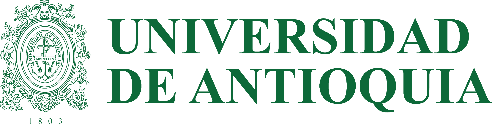 ACTA DE RESCILIACIÓN DEL CONVENIO ___________________________ ENTRE LAUNIVERSIDAD DE ANTIOQUIA (COLOMBIA) Y LA UNIVERSIDAD DE _________________ (______________)LA UNIVERSIDAD DE ANTIOQUIA (Colombia), ente universitario autónomo con régimen especial,  NIT 890.980.040-8,  en cuyo nombre y representación actúa su rector,  doctor JOHN JAIRO ARBOLEDA CÉSPEDES, identificado con cédula de ciudadanía 71.631.136 , facultado por el Acuerdo Superior 419 de 2014, quien para efectos de este documento se denominará la UdeA, y _______________________________, en cuyo nombre y representación actúa __________________________________, identificado con ___________________, facultado por______________________________, quien para efectos de este documento se denominará  ____________.CONSIDERACIONESEl día ____ del mes_______ del año_____, la Universidad de Antioquia y la Universidad _______________ suscribieron un convenio _____________, cuyo objeto es: ________________________ , y cuya duración era ___________. Que ambas instituciones han identificado que el convenio en referencia ya no se encuentra operando ni existen actualmente acciones asociadas al mismo, lo que implica que el objeto pactado entre las partes no se está desarrollando.[Agregara acá otras consideraciones relevantes al tipo de convenio que se quiere resciliar] Que el convenio ______________ menciona en su cláusula ___________ la posibilidad de resciliación.En virtud de lo anterior, las partesACUERDANPRIMERA. Resciliar o terminar de común acuerdo el Convenio _______________________, suscrito por las partes el día ___ de _____________ de 2020, a partir de la suscripción de la presente acta.SEGUNDA. Exonerarse mutuamente de todo tipo de responsabilidad presente y futura derivada de la presente resciliación. En consecuencia, no habrá lugar a que alguna de las partes pueda reclamar indemnizaciones o multas, por concepto de perjuicios o similares.TERCERA. Las partes manifiestan que no existen acciones ni compromisos pendientes derivados del convenio que se rescilia mediante esta acta. CUARTA. La presenta acta de resciliación se perfecciona con las firmas electrónicas de las partes. En Medellín, Colombia a los ____________________ En ________, __________ a los __________________________________________		___________________________Rector					Universidad de _________ 		__________________________JOHN JAIRO ARBOLEDA CÉSPEDESRector	Universidad de AntioquiaMUTUAL TERMINATION AGREEMENT FOR __________________________ BETWEENUNIVERSIDAD DE ANTIOQUIA (COLOMBIA) AND __________________________________ (______________)UNIVERSIDAD DE ANTIOQUIA (Colombia), an autonomous university entity with a special regime, with Tax ID No. 890.980.040-8, represented by its rector, Dr. JOHN JAIRO ARBOLEDA CÉSPEDES, bearer of Colombian citizenship ID No. 71.631.136, authorized in accordance with Superior Agreement 419 of 2014, who for the purposes hereof shall be referred to as UdeA, and _______________________________, represented by __________________________________, bearer of ID ___________________, authorized by ______________________________, who for the purposes hereof shall be referred to as ____________.CONSIDERATIONSOn (date) ___________________ Universidad de Antioquia and ______________________________ signed an _____________ agreement, the purpose of which is: _________________________, and the term of which was ___________.That both institutions recognize that the referenced agreement is no longer active and that there are no current actions associated with it, which implies that the object agreed upon by the parties is not being executed.[Add here other considerations deemed relevant to the type of agreement that is being mutually terminated.]That the Agreement ______________ states in the Clause ___________ the possibility of mutual termination.In accordance with the foregoing, the parties hereby AGREEFIRST. To mutually terminate the Agreement _______________________, signed by the parties on ________________, 2020, as of the signing of the present agreement.SECOND. To mutually exonerate the parties from all present and future liability arising out of this mutual termination agreement. Consequently, neither party may claim indemnity or fines resulting from damages or similar issues.THIRD. The parties state that there are no pending actions or obligations under the agreement that is hereby being mutually terminated.FOURTH. This mutual termination agreement is executed with the electronic signatures of the parties.In Medellín, Colombia, on ____________________In ________, _____________ on ______________________________________________________________________		RectorUniversity ______________________________________JOHN JAIRO ARBOLEDA CÉSPEDESRectorUniversidad de Antioquia